Проектно-исследовательская деятельность«Бумага, ее качества и свойства»в средней группе «Чиполлино»Цель проекта:
Формировать и расширять представления детей о бумаге, разных ее
видах, качествах и свойствах.Длительность проекта: 1 неделя.Участники проекта: дети, воспитатели.Задачи проекта:Научить узнавать вещи, сделанные из бумаги.Развивать умение обследовать предмет и делать выводы в процессе выполнения с бумагой различных действий (мнется, рвется, впитывает воду), заинтересовать работой с бумагой.Воспитывать интерес к познанию окружающего мира, любознательность.Реализация проекта1. Беседа о возникновении бумаги.Дети узнали, что очень давно 2000 лет назад китайский народ изобрел бумагу, а другие народы покупали у них как самую большую драгоценность.Но время шло. Люди не только торговали, но и воевали. И вот однажды арабские войска разбили китайское войско и захватили пленников и попытались у пленников узнать, как они изготавливают бумагу. Так люди во всем мире научились делать бумагу по китайскому способу, а делали ее китайцы вручную. В наше современное время бумагу делают машины. Но прежде всего дети узнали – в лесу рубят дрова, бревна везут на фабрику. Здесь их очищают, а затем дробят в машине-дробилке на мелкие кусочки.Крошку, которая получилась, перемешивают с особой жидкостью, превращая в мягкую массу, Она и идет на изготовление бумаги. Процесс производства бумаги сложный. Поэтому мы обращали внимание детей на то, что с бумагой надо обращаться бережно, экономно ее расходовать.2. Рассматривание иллюстрации об изготовлении бумаги.3. Рассматривание предметов, изготовленных из бумаги.Игра «Сминание» - (дети порванные кусочки скатывают в «снежки», затем бросают в цель)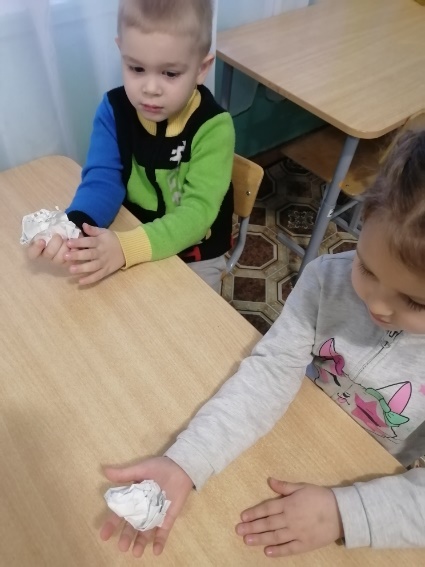 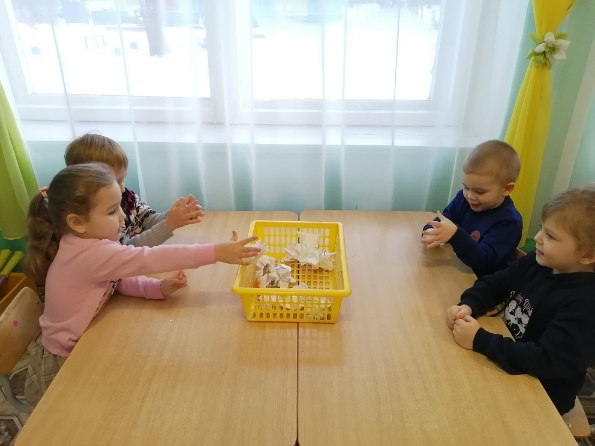 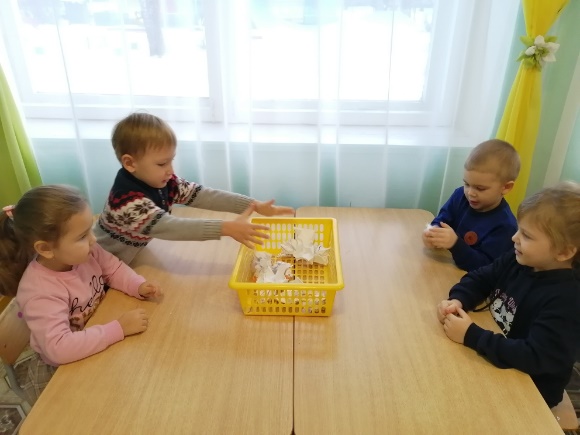 Также дети попробовали оторвать кусочек бумаги от полоски, получилось это легко. И дети сделали вывод, что бумага непрочная – она легко рвется. 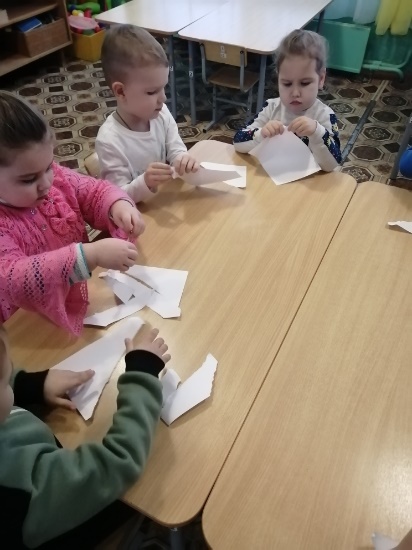 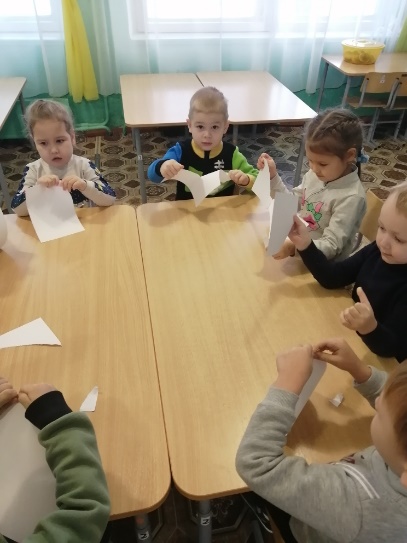         Цель этих игр – развивать моторную функцию рук, творческий потенциал, закреплять свойства бумаги. Формировать привычку к труду.Опыт «Свойство бумаги, как впитывающая способность» Что бумага хорошо впитывает воду, дети убедились, когда опустили в блюдце с водой полоски бумаги. Сделали вывод, что бумага намокает в воде и расползается.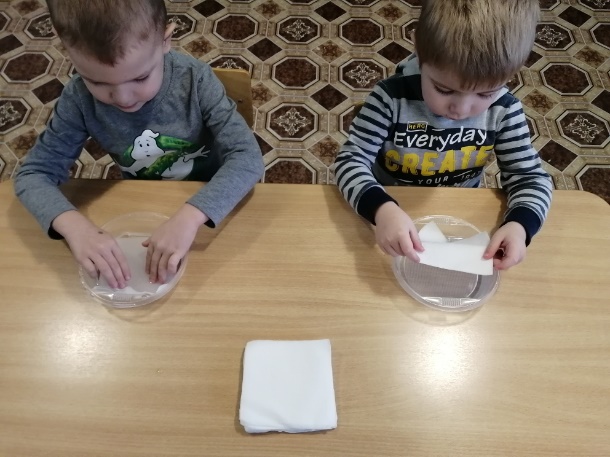 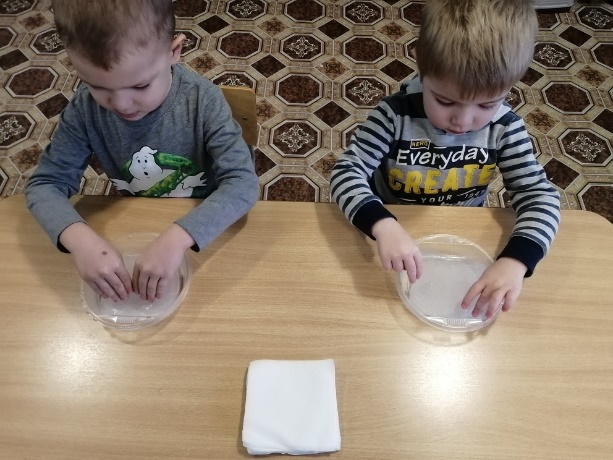 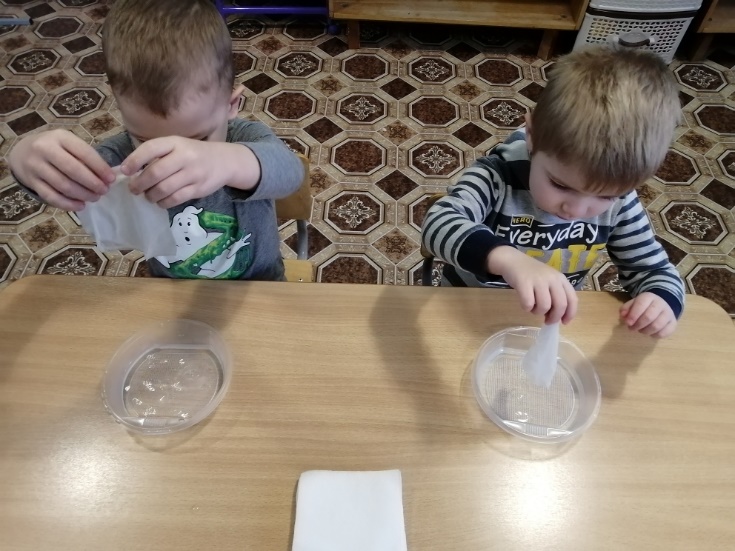 Также дети наблюдали, как бумага хорошо горела. Дети сделали вывод: бумага хорошо горит, но это свойство очень опасно, его может проверить только взрослый. 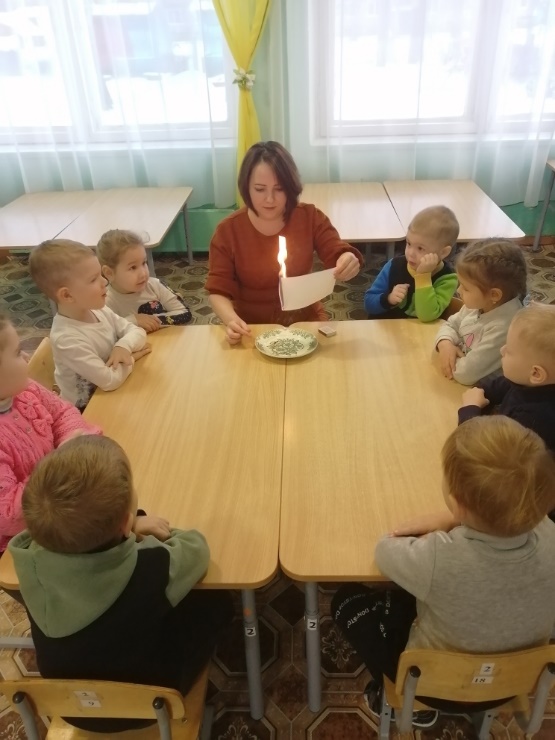 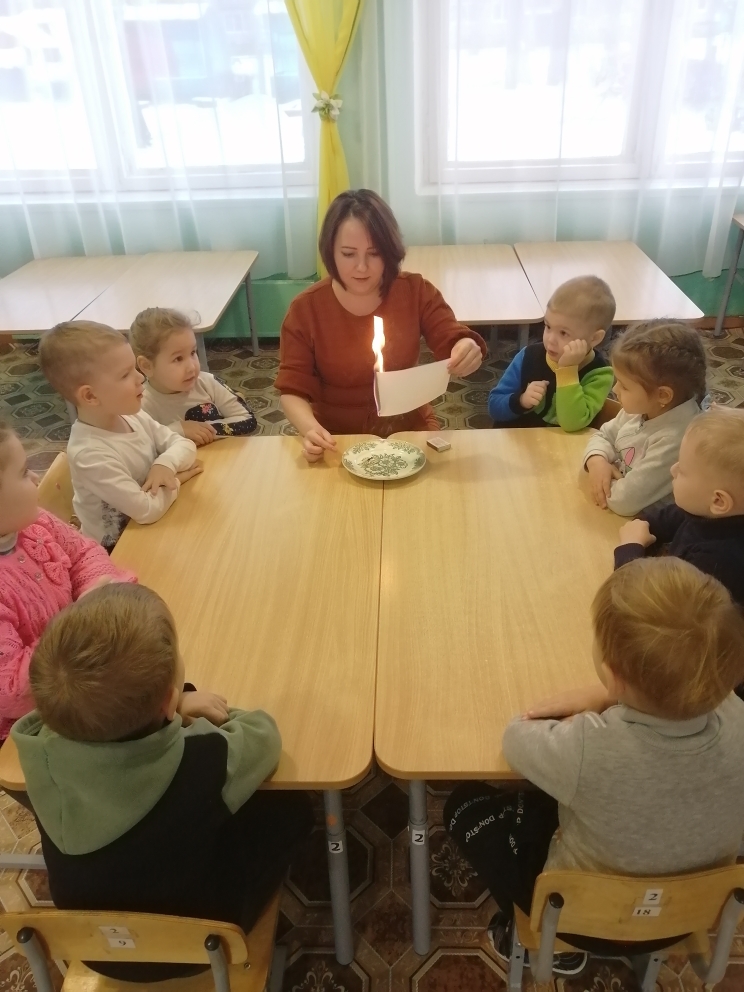 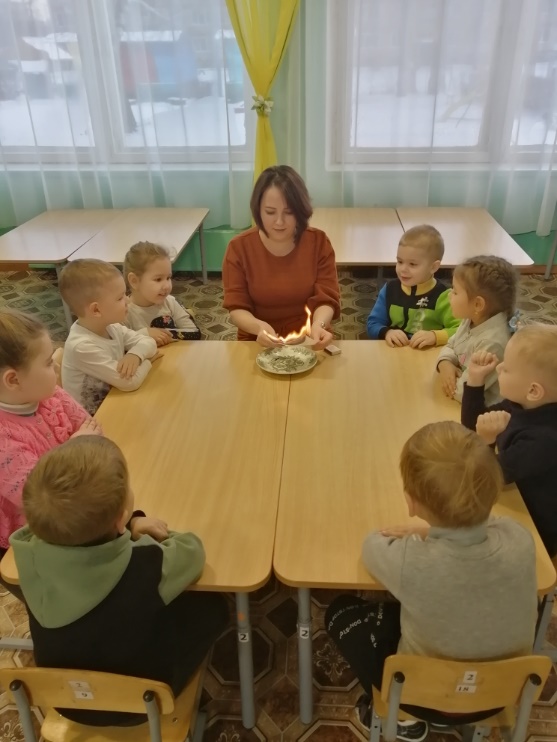 Конструирование «Лодочка»
Цель - закреплять свойства бумаги, учить складывать бумагу в разных направлениях, делать лодочку.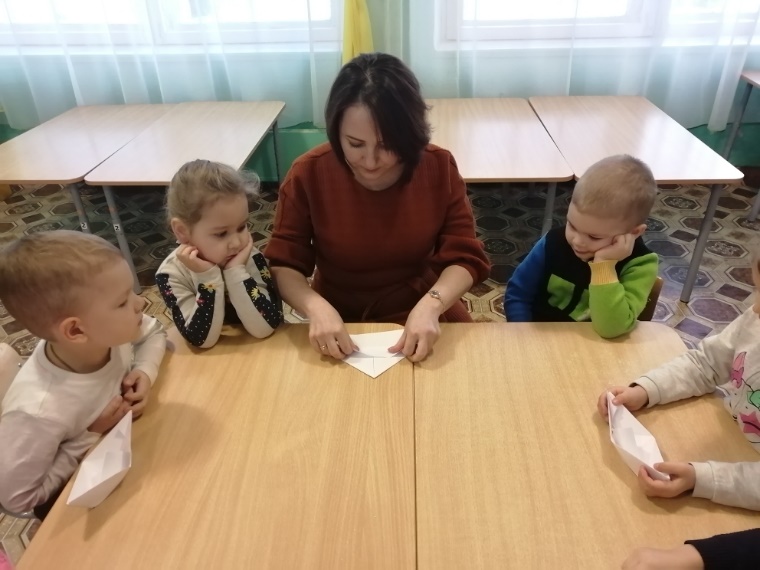 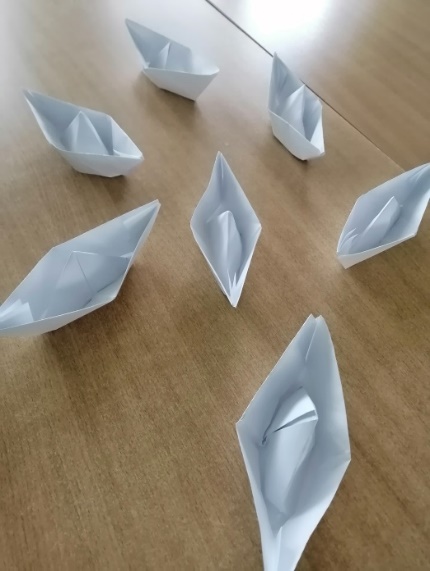 Игра с бумажным корабликом и лодочкой (дети пускают их в тазике с водой) цель - закреплять свойства бумаги.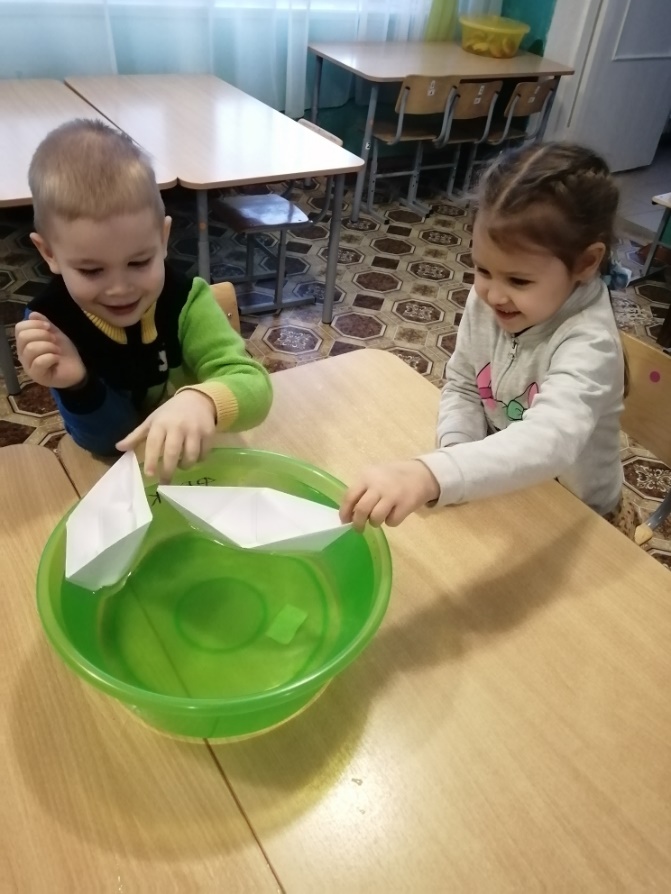 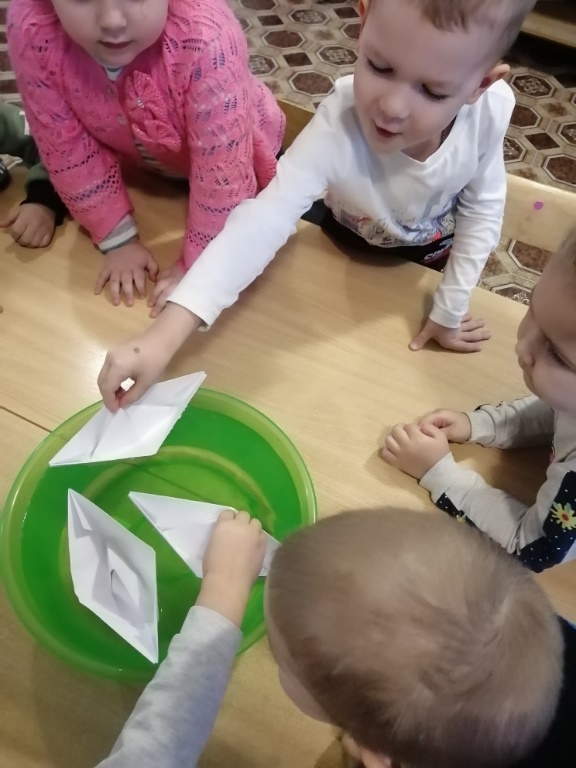 «Свойства бумаги»Цель: показать детям, что бумага обладает такими свойствами, как гладкая –шершавая, толстая – тонкая, белая – цветная и что на бумаге можно рисовать.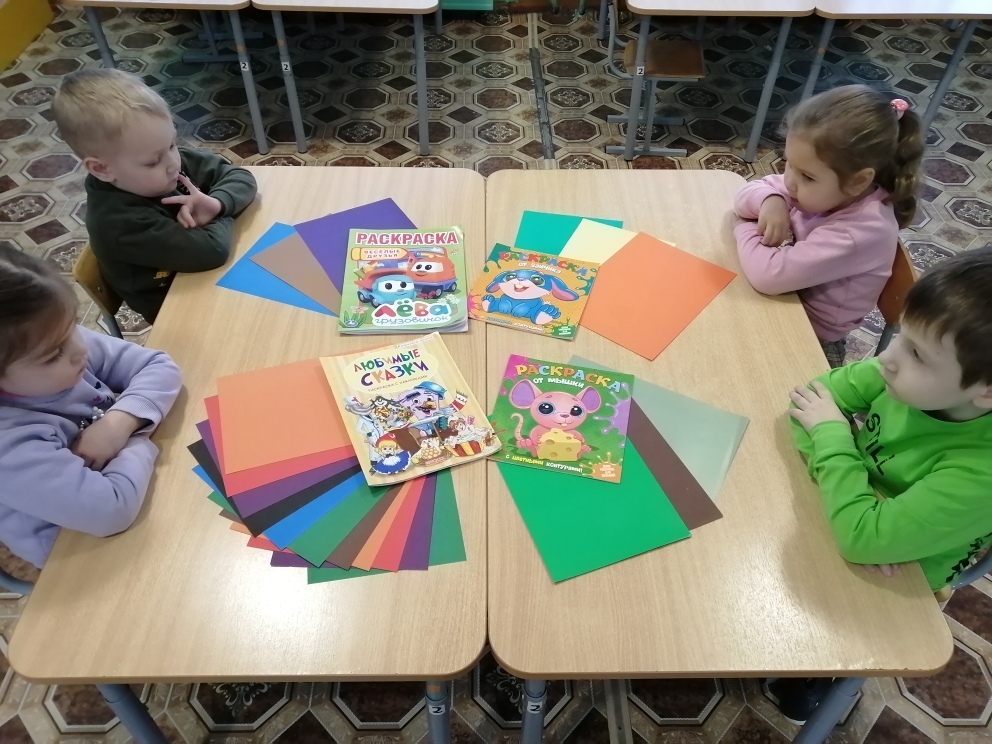 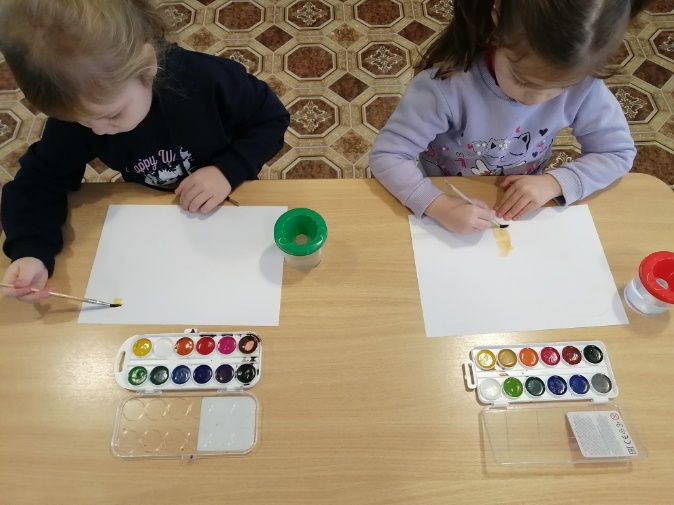 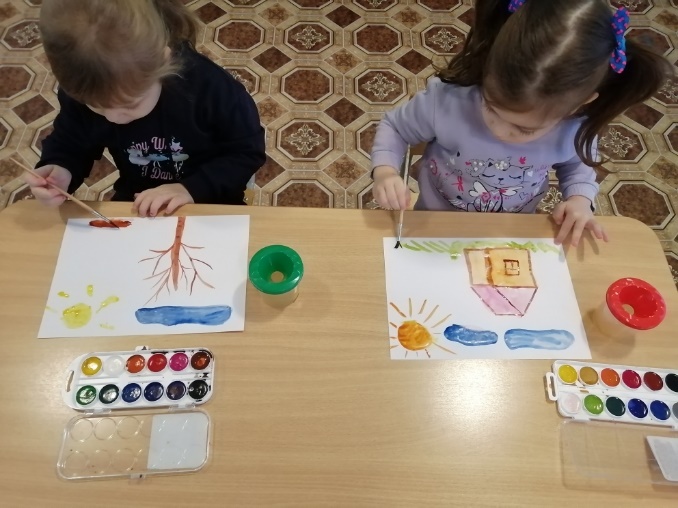 Дидактическая игра «Найди предмет, сделанный из бумаги».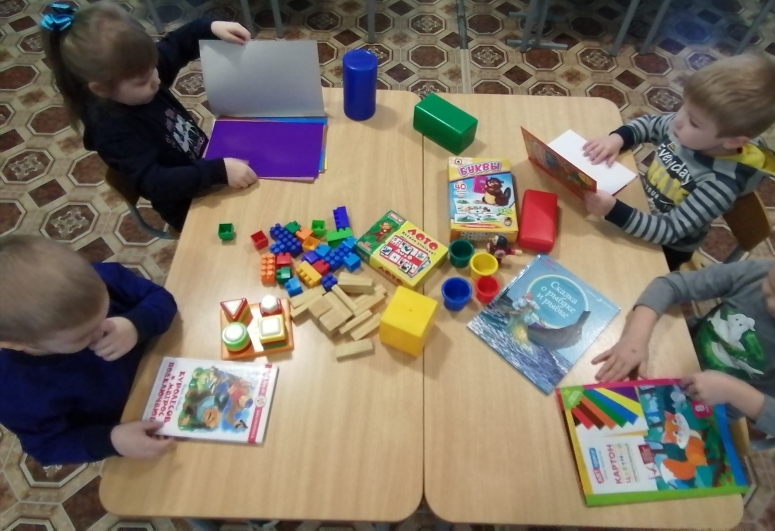 ВыводыДети по завершению проектно-исследовательской деятельности  «Бумага ее качества и свойства» показали хорошие знания свойств бумаги. Говорили, что бумага бывает белая, цветная, гладкая, шершавая, что она шуршит, легко мнется, не принимает прежнюю форму, что бумага легко режется, рвется, намокает в воде, расползается т.к. она непрочная и хорошо горит.И еще не менее важным стало то, что дети запомнили, что надо бережно относится к бумаге, тем самым беречь нашу природу!